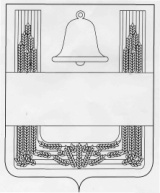 ПОСТАНОВЛЕНИЕАДМИНИСТРАЦИИ СЕЛЬСКОГО ПОСЕЛЕНИЯВЕРХНЕ-КОЛЫБЕЛЬСКИЙ СЕЛЬСОВЕТХЛЕВЕНСКОГО МУНИЦИПАЛЬНОГО  РАЙОНАЛИПЕЦКОЙ ОБЛАСТИ08 июня  2020г.              с. Верхняя  Колыбелька                             № 23О признании утратившим силу постановления администрации сельского поселения Верхне-Колыбельский сельсовет от 10.12.2015 года № 88 "Об утверждении Порядка формирования, утверждения и ведения планов закупок товаров, работ, услуг для обеспечения нужд сельского поселения Верхне-Колыбельский сельсовет Хлевенского муниципального района Липецкой области"Рассмотрев Протест прокуратуры Хлевенского района от 05.06.2020 года №54-2020, в целях приведения нормативных правовых актов в соответствие с действующим законодательством, руководствуясь Уставом сельского поселения Верхне-Колыбельский сельсовет Хлевенского муниципального района Липецкой области Российской Федерации, администрация сельского поселения Верхне-Колыбельский сельсовет Хлевенского муниципального района Липецкой области Российской ФедерацииПОСТАНОВЛЯЕТ:  1. Признать утратившим силу постановление администрации сельского поселения Верхне-Колыбельский сельсовет от 10.12.2015 года № 88 "Об утверждении Порядка формирования, утверждения и ведения планов закупок товаров, работ, услуг для обеспечения нужд сельского поселения Верхне-Колыбельский сельсовет Хлевенского муниципального района Липецкой области" 2. Настоящее постановление вступает в силу с момента его обнародования.3. Контроль за исполнением настоящего постановления оставляю за собой.Глава администрации сельского поселения Верхне-Колыбельский сельсовет  Ю.В.Копаев